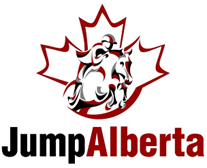 NOMINATION FOR BOARD MEMBER 2021-2023I, ______________________________ being a member in good standing of Jump Alberta, in accordance with the bylaws nominate__________________________________ to stand for election as a member of the board of Directors of Jump Alberta for the period March 2021 to March 2023.Nominator ____________________________ JA (AEF) Number _________________________Signature ________________________________ Date:___________________________Seconder______________________________ JA (AEF) Number___________________________Signature_________________________________ Date:___________________________________Nominee_______________________________ JA (AEF) Number____________________________Signature_________________________________ Date:____________________________________By signing the nomination, the nominated member is agreeing to participate in and attend Board meetings and committee meetings on a regular basis. Membership on the Board of Directors is not to be considered in name only and is a volunteer obligation.Any nomination is to be forwarded to the President of Jump Alberta by February 28, 2021 to the following email address. The original with signature must be provided at the AGM.Delivery email jumpalberta@gamil.com